МОСКОВСКИЙ ГОСУДАРСТВЕННЫЙ УНИВЕРСИТЕТ имени М.В.ЛОМОНОСОВАМеханико-математический факультет Кафедра общих проблем управления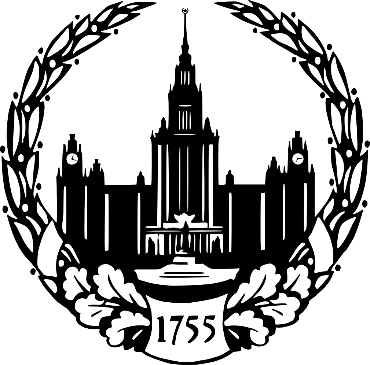 ДИПЛОМНАЯ РАБОТАна тему:«Построение оптимального синтеза в одной линейно-квадратичной задаче оптимального управления и его реализация в виде мобильного робота на платформе Arduino»(«Structure of optimal synthesis in the one linear-quadratic optimal control problem and its implementation in the form of a mobile robot on the Arduino platform»)  Студента 632 группыПивачева Александра Павловича Научный руководитель: Локуциевский Лев Вячеславович  2019 годСОДЕРЖАНИЕВведение.Постановка задачи.РешениеИзмерение параметров.Реализация программного обеспечения.Заключение.Используемая литература.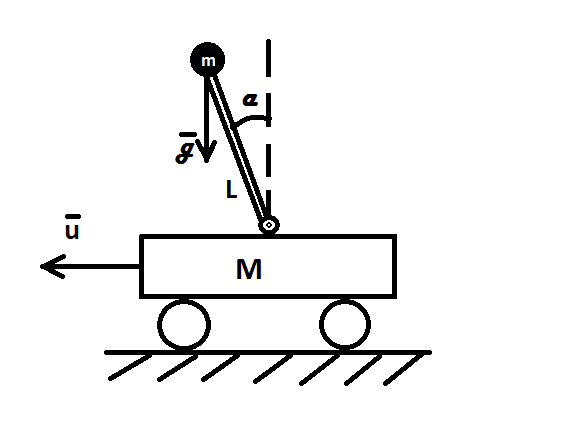 Рис. 11 Введение:В настоящее время алгоритмы стабилизации различных механических систем находят всё более широкое применение. Стабилизация может применяться для облегчения и повышения качества работы с механическими устройствами. Создание управляемого робота на основе мобильной платформы dfrobot Pirat даёт возможность реализовать на практике оптимальные управления, полученные в ходе решения различных задач стабилизации. Поиск управлений, их последующая реализация и тестирование позволяет совершенствовать алгоритмы стабилизации, повышать их эффективность, оценивать применимость управлений в практических целях. Данный метод также позволяет накапливать опыт в технических вопросах, возникающих в процессе реализации. В нашем случае рассматривается одна из задач стабилизации перевёрнутого маятника. Данные задачи могут быть связаны со стабилизацией ракет, поскольку их двигатели находятся ниже центра тяжести, а также со стабилизацией наземного транспорта, имеющих одну ось (моноколесо, сегвей и т.д.).2 Постановка задачи:Необходимо найти управление, позволяющее стабилизировать перевёрнутый маятник, установленный на тележке. Введём следующие обозначения:M – масса тележкиm – масса маятника L – расстояние от точки крепления до центра масс маятникаu – управление тележки (ускорение) – угол отклонения маятника от вертикалиПоложим за  – скорость центра тяжести маятника,  – угловое ускорение маятника, тогда:       - задача стабилизации   (2.1) 3 Решение:Запишем Лагранжиан:   – кинетическая энергия – скорость тележки – скорость центра масс маятника относительно тележки – потенциальная энергияЗапишем уравнения Эйлера-Лагранжа для  и Линеаризуем в точке окрестности    получимСделаем замену   и получим следующую задачу оптимизации:Воспользуемся Принципом Максимума Понтрягина:,  что функционал  где ,  достигает своего максимума на оптимальной траектории управления  из множества всех управлений Распишем скалярное произведение:Запишем Гамильтонову систему:   *  Поиск максимума гамильтониана  по  эквивалентен поиску максимума той части, которая зависит от управления :Обозначим её за Рассмотрим случаи, когда    : – любое Случаи 1. и 2. Нас не интересуют, а случай 3. Достигается при   из последней тройки уравнений системы * находим: , ,    последнее противоречит условию принципа максимума  Найдём  : Возьмём за  и получим                                               (3.1)Обозначим за  и   , подставим в управление (3.1) и получим систему дифференциальных уравнений:решение которой выглядит так:После решения искомое управление выглядит так:                (3.2)Чтобы найти константы подставим v,, в условия стабилизации (1) и получим:Подставим константы в (3.2): *4 Измерение параметров:Для реализации полученного управления на мобильной платформе необходимо получить численные значения параметров, использующихся в нашей задаче, путём измерений. Это параметры двух типов:Мгновенные (изменяются с течением времени):скорость тележкиускорение тележки – угол отклонения маятника от вертикалиугловая скорость движения маятникаПостоянные: M – масса тележкиm – масса маятника L – приведённая длина маятникаВ постоянные параметры так же следует добавить некоторые характеристики двигателя тележки, позволяющие связать управление этим двигателем и изменение ускорения тележки.Мгновенные параметры определяются по показаниям датчиков. Далее речь пойдёт об определении постоянных параметров.Масса тележки и масса маятника:Для данной задачи применялись электронные весы с точностью 0.5 грамм. Результаты взвешивания:Приведённая длина маятника: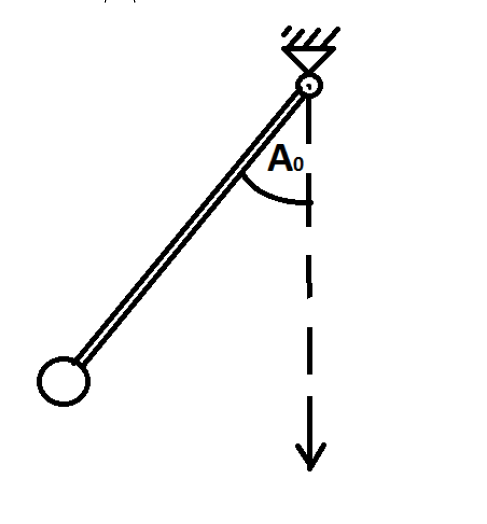 Рис. 2В нашей задаче ранее использовалась модель с математическим маятником. Но в природе существует только физический маятник. Следовательно, нам необходима приведённая длина физического маятника, это длина такого математического маятника, период которого совпадает с данным физическим. Будем искать эту величину через период затухающих колебаний физического маятника, который вычисляется по формуле:                                            (4.1)Где  – декремент затухания,  – циклическая частота собственных незатухающих колебаний маятника. Через приведённую длину L она вычисляется аналогично частоте математического маятника:Подставим в формулу (4.1) и выразим :                                            (4.2)Чтобы определить период, необходимо установить маятник так, чтобы он вращался в строго вертикальной плоскости. Пусть  – начальная амплитуда колебаний (Рис. 2), тогда с течением времени она будет изменяться по закону:Под периодом  будем условно понимать промежуток времени между двумя последующими локальными максимумами отклонений маятника от положения равновесия:  и     (Рис. 3)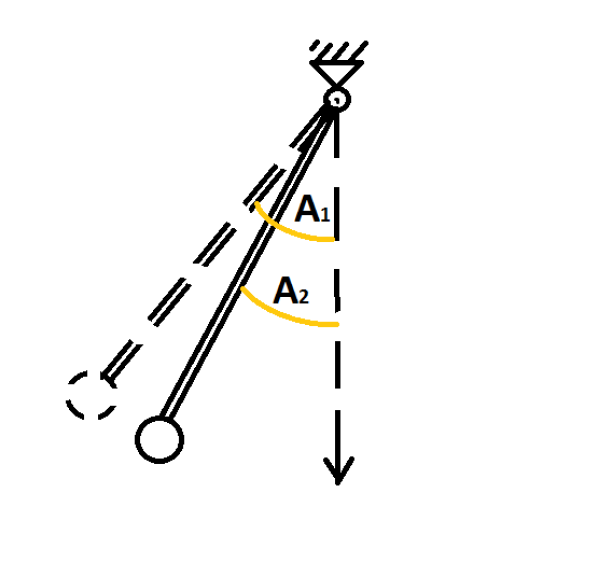 Рис. 3Определив по показаниям датчика моменты  и  найдём :А декремент затухания  найдём из соотношения :Подставим в (4.2) и получим Для большей точности сделаем несколько замеров и возьмём средние значения:Результат измерения: L Параметры двигателя тележки:Для нашей задачи достаточно определить среднее максимальное ускорение тележки, которое способен обеспечить двигатель. В целях безопасности и сохранности мобильной платформы, мощность двигателя используется в пределах 15% от максимальной. В течении одной секунды мы считываем показания ускорений бортового акселерометра с задержкой в миллисекунду. То есть производим 1000 измерений ускорения: Затем берём среднее арифметическое: Результат измерения 6 Реализация программного обеспечения:                                     Bluetooth МодульДатчики:                               …Рис. 4. (Схема мобильного робота)Общение с роботом:Общение с роботом происходит при помощи стационарного компьютера. Команды составляются на компьютере в виде строк в формате: «Команда» или «Команда;Значение_1;Значение_2»Компьютер посылает строки в виде сигналов на Bluetooth модуль мобильной платформы. В случае успешного получения сигнал подаётся на основную плату Arduino Mega 2560 (Плата 1 Рис.4.). В качестве основной платы ранее использовалась DFrobots Rameo  - аналог Arduino Leonardo все ниже перечисленные программы и их выполнение были реализованы мной на этой плате.Для обработки платой принятых сигналов и отправки ответов на компьютер используется стандартная библиотека Serial.h. После обработки получаем соответственно строки:«Команда\r\n» или «Команда;Значение_1;Значение_2\r\n»«\r\n» означает возврат каретки и начало новой строки. Для дальнейшей обработки была реализована функция ReadMessege(), которая преобразует данные строчки в следующие:«Команда» или «Команда;Значение_1;Значение_2»А также SplitMessege(), которая разбивает данную строку, разделённую на поля знаком «;» и выдаёт соответствующий массив строк:[«Команда»] или [«Команда», «Значение_1», «Значение_2»]В таком виде удобно распознавать тип команды, и пользоваться передаваемыми параметрами.Вспомогательные функции:Перед запуском управления роботу должна быть доступна информациях о значениях своих параметров, датчики должны быть откалиброваны.  Определять постоянные параметры после каждого включения робота не удобно, для этого необходимо записывать их в энергонезависимую память. Для всего перечисленного в программном обеспечении должно быть реализовано множество вспомогательных функций и процедур. Для данной платы мной были реализованы выполнение командCALA – калибровка акселерометра и CALE – калибровка мотора, и работа с энергонезависимой памятью.CALA()CALA() – эта процедура устроена следующим образом: Она производит 1000 измерений компонент вектора ускорения в состоянии покоя робота с задержкой в одну миллисекунду. Затем находит среднее арифметическое по каждой из координат. Результатом работы процедуры является набор усреднённых координат, который мы полагаем за вектор силы тяжести и длина этого вектора. Длина вектора  может потребоваться в дальнейшем для перевода в стандартные единицы измерения:CALE()Первые моторы платформы взаимодействовали с основной платой через библиотеку Motor.h. С помощью данной библиотеки мощность, подаваемая на моторы, задавалась числом от -255 до 255 следующим образом: 0 – отсутствие движения 255 – максимальное ускорение в положительном направлении-255 – максимальное ускорение в отрицательном направленииФункция CALE() вызывалась по команде CALE;a[0];a[1];a[2]Последние три поля команды содержат значения параметров калибровки: время между переключениями a[0], шаг переключения a[1] и количество измерений a[2]. По этим данным создаётся двумерный массив с количеством строк равным количеству шагов и количеством столбцов, равным количеству измерений на каждом шаге: Acc[int(256 / a[1]) + 1][a[2]].Далее на k – ом шаге на моторы подаётся мощность k * a[1].За время шага  производятся измерения с задержкой  .Измерения акселерометра представляют собой набор из трёх компонент вектора ускорения. По этим измерениям находим длину вектора и записываем в массив.После замены платы и моторов на бесколлекторный двигатель повышенной мощности общение основной платы с двигателем и метод калибровки был изменён Рис. 4. Регулятор хода посылает на двигатель импульсы с некоторой частотой. Этой частотой контролируется мощность, выдаваемая двигателем. Для общения платы с регулятором хода используется специальная библиотека, которая позволяет задавать сигналы, подаваемые платой на регулятор хода, следующим образом: 1550 – отсутствие движения 3100 – максимальное ускорение в положительном направлении0 – максимальное ускорение в отрицательном направленииЭта библиотека реализована на вспомогательной плате Arduino Nano на которую основная плата подаёт числа в диапазоне (0; 3100)Для обеспечения безопасности и сохранности робота двигатель работает в диапазоне (740; 2360). Актуальная на данный момент процедура CALE() реализует метод, описанный в определении параметров двигателей тележки (см. стр. 11). И вызывается командой: CALE;WorkTime;Direction. Последние два поля команды содержат значения параметров калибровки: продолжительность ускорения WorkTime и направление Direction.Работа с энергонезависимой памятьюНа плате Arduino Leonardo существует память объёмом 512 байт с возможностью сохранения информации даже после выключения робота. Для работы с этой памятью в Arduino есть специальная библиотека EEPROM.h. В ней реализованы команды EEPROM.write и EEPROM.read для записи и чтения информации размером в один байт. То есть в качестве аргументов этой команды можно положить информацию, занимающую не больше восьми бит памяти, а также номер байта (будем называть его адресом) в памяти, отводимого под запись. То есть в одну ячейку памяти мы можем записать число от 0 до 256.Для записи больших значений были реализованы функции eeprom_write(value, count) и eeprom_read(addr, count). Первая принимает на вход информацию и её вес в количестве необходимых ячеек, вторая - адрес первой ячейки и количество всех считываемых ячеек. Эти функции работают по принципу перевода в 256-ичную систему исчисления, где ячейка соответствует определённому разряду 256-ичной записи числа. Реализация управления:В начальный момент времени управления основная плата запускает таймер и фиксирует время t в миллисекундах. Для определения угла отклонения маятника и положения тележки на прямой на платформе используются два инкрементных энкодера. Каждые 20 миллисекунд эти датчики передают на плату значение угла поворота колеса тележки и угла наклона маятника.Для определения скорости движения тележки и получения угловой скорости маятника вычисляем оценку следующим образом:Пусть  – текущее показание энкодера, тогда текущая угловая скорость .  Однако такая оценка вызывает сильное зашумление (синий график Рис. 5.). Чтобы улучшить картину мы будем использовать следующую оценку:  , означающую, что мы берём среднюю скорость за 8 предыдущих шагов (зелёный график Рис. 5.).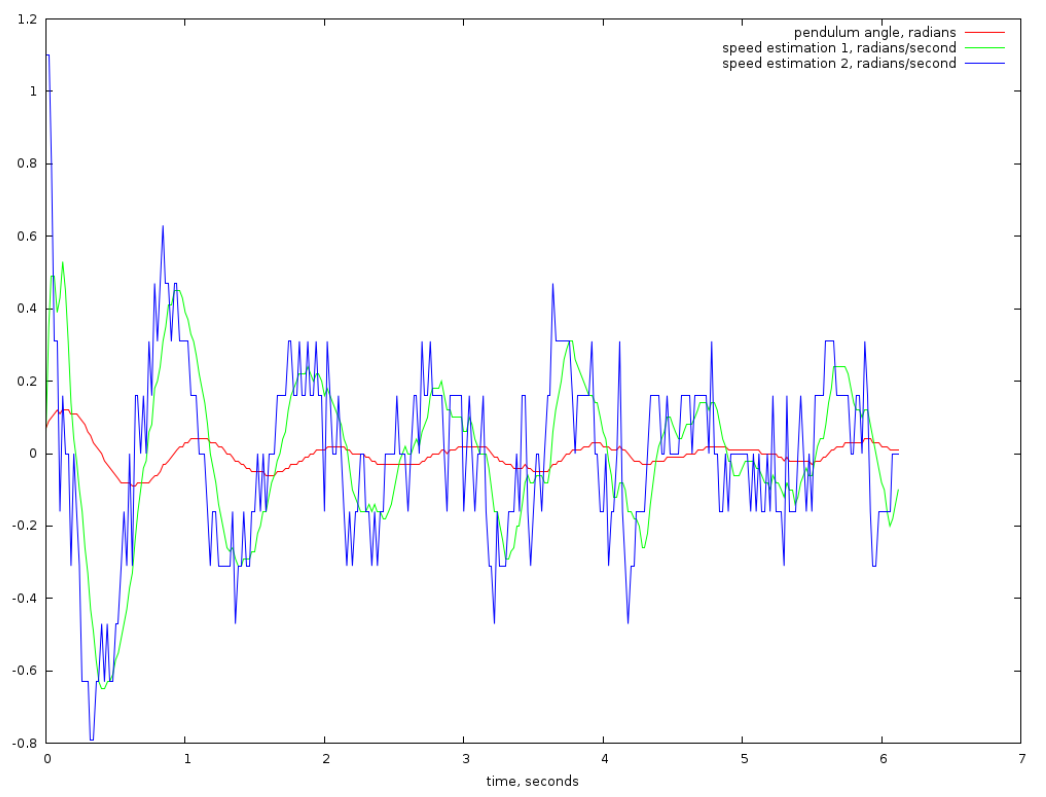 Рис.5.Такая оценка даёт более гладкий график, однако он начинает немного отставать от значений угла. Это видно на Рис. 5.: красный график соответствует значениям угла, точки нулевых значений зелёного графика отстают от точек локального максимума красного графика.  В начальный момент управления полагаем , , значение  считывается платой с энкодера.Одна из проблем, связанных с реализацией управления *, это отсутствие ограничений на управляющую силу . Управление * использует заданное ограничение по времени T. Пусть T = 1. Построим график при следующих начальных условиях:v0 = 0α0 = -10ω0 = 0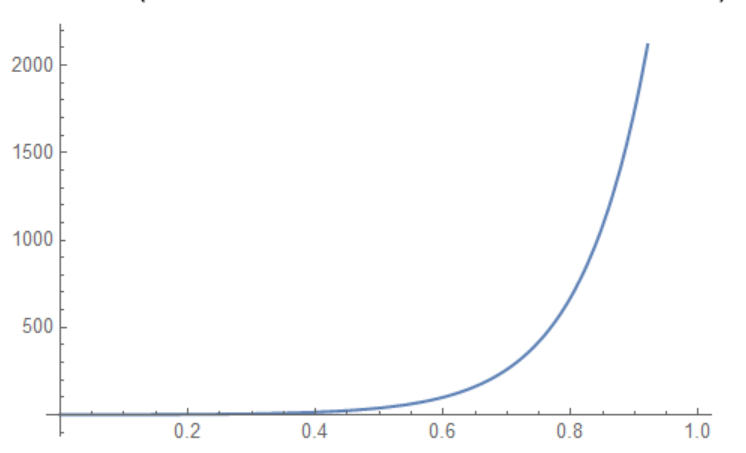 Рис.6.На Рис.6. видно, что график  резко возрастает в окрестности       t = T. Построим график зависимости максимальных значений  от конечного времени T (Рис.7.).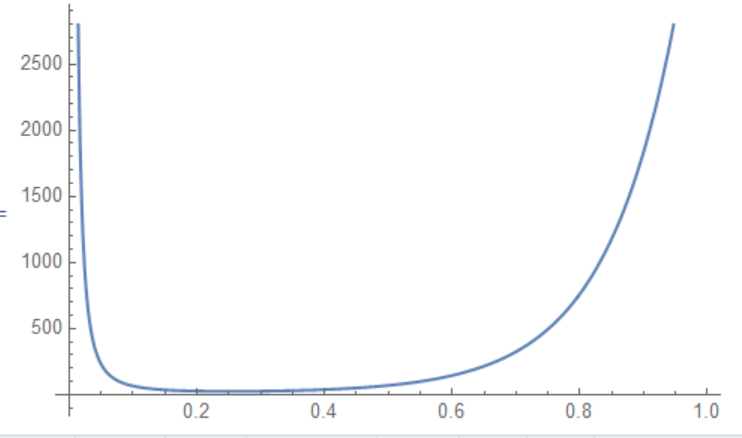 Рис.7.Наименьшее значение  достигается при T сек. что соответствует Видно, что наше управление превышает возможности мотора при любом заданном времени T. Реализация альтернативного управления:Чтобы протестировать платформу на возможность стабилизации маятника на данном роботе было реализовано управление в виде линейно-квадратичного регулятора. Данный метод широко используется в подобных задачах и прост в реализации. Основной принцип этого метода выглядит следующим образом:Каждые 20 миллисекунд происходит обновление вектора состояний  основная задача найти такие коэффициенты (матрицы) A и B, чтобы   , таким образом мы определяем управление на k-м шаге  как взвешенную сумму координат и их линейных приращений. Рассмотрим пример: пусть на k-м шаге система  переходит в систему  построим графики x, v и 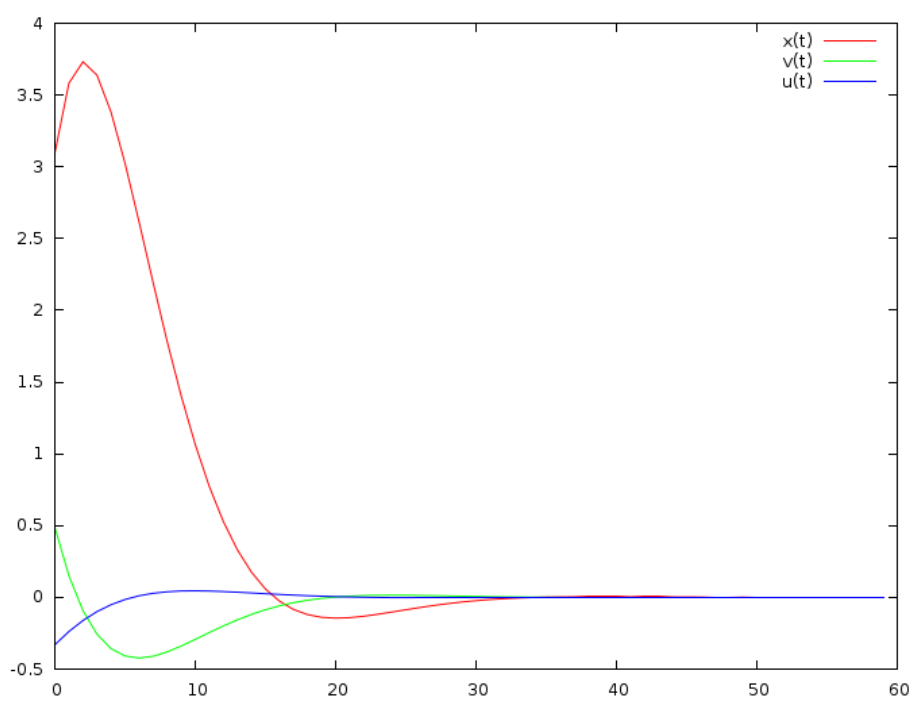 Рис.8.Данный график показывает, что мы можем подобрать коэффициенты a и b такие, что   для Вернёмся к нашему управлению. Из системы дифференциальных уравнений следует:Дискретизируем нашу систему. Для постоянного шага  получаем:График получившегося управления изображён красным цветом (Рис.9.). 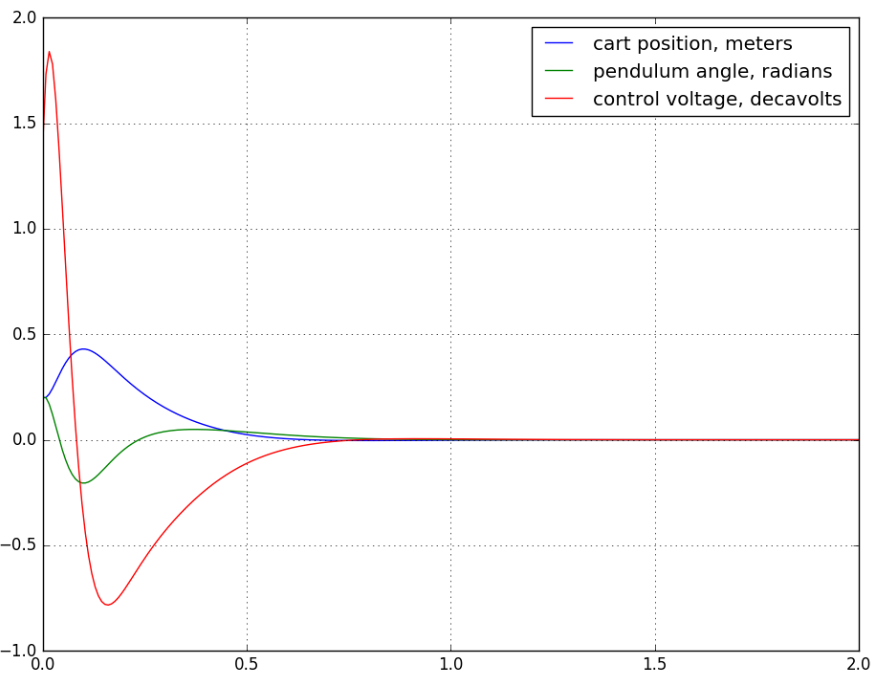 Рис.9.Реализация данного управления также не удалась из-за следующих причин:1) Особенности управления мотором (смена направления движения занимает )2) Погрешности показаний датчиков (энкодеров) а также оценки скорости изменений параметров приводят к росту погрешности в вычислении управления.7 Заключение:На данный момент оптимальные управления в чистом виде являются плохо приспособленными для реализации на мобильной платформе. В ходе реализации было выявлено много особенностей использования компонентов платформы. Погрешности датчиков, задержки в управлении двигателем, а также ограниченные возможности двигателя. Для возможной реализации управлений требуется решать задачи с ограничением на u и учитывать в условиях задач задержку по времени, то есть решать задачи поиска ограниченного управления с упреждением, а также по возможности упрощать аналитические решения до линейных итерационных вычислений на примере LQR регулятора.Что касается реализации самой платформы, следует уделять особое внимание в выборе типов моторов на их совместимость с управляющей платой и задачей, которая перед ними ставится.  8 Используемая литератураФормальский, Александр Моисеевич.Управление движением неустойчивых объектов [Текст] / А. М. Формальский. - Москва : Физматлит, 2012. - 229 с. : ил.; 21 см.; ISBN 978-5-9221-1460-8М.В. Хлебников, П.С. Щербаков, В.Н. Честнов, (Институт проблем управления им. В.А. Трапезникова РАН, Москва)                 ЗАДАЧА ЛИНЕЙНО-КВАДРАТИЧНОГО УПРАВЛЕНИЯБаландин Д.В., Городецкий С.Ю. КЛАССИЧЕСКИЕ И СОВРЕМЕННЫЕ МЕТОДЫ ПОСТРОЕНИЯ РЕГУЛЯТОРОВ В ПРИМЕРАХ